Домашняя работа учени___   9__ класса _______________________________________ПРЯМОЛИНЕЙНОЕ РАВНОМЕРНОЕ ДВИЖЕНИЕ. Задание 1. Заполните пропуски.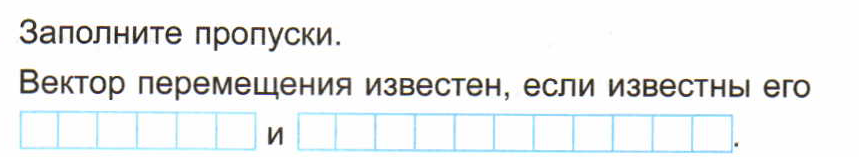 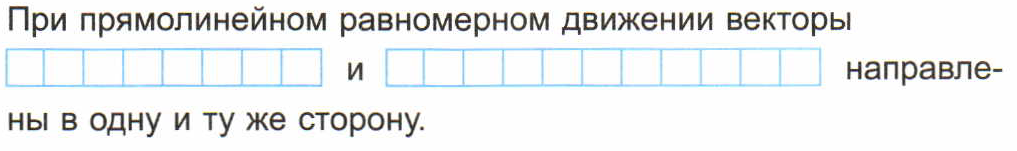 Задание 2. Заполните таблицу.Задание 3.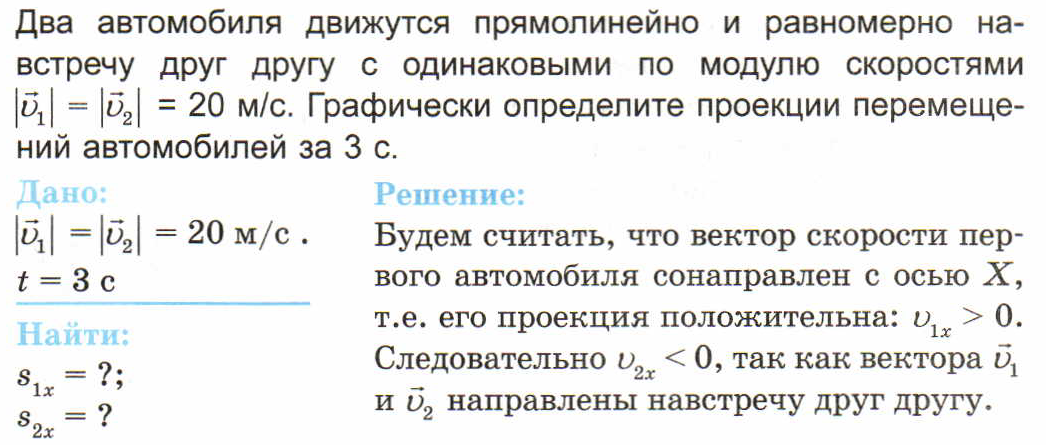 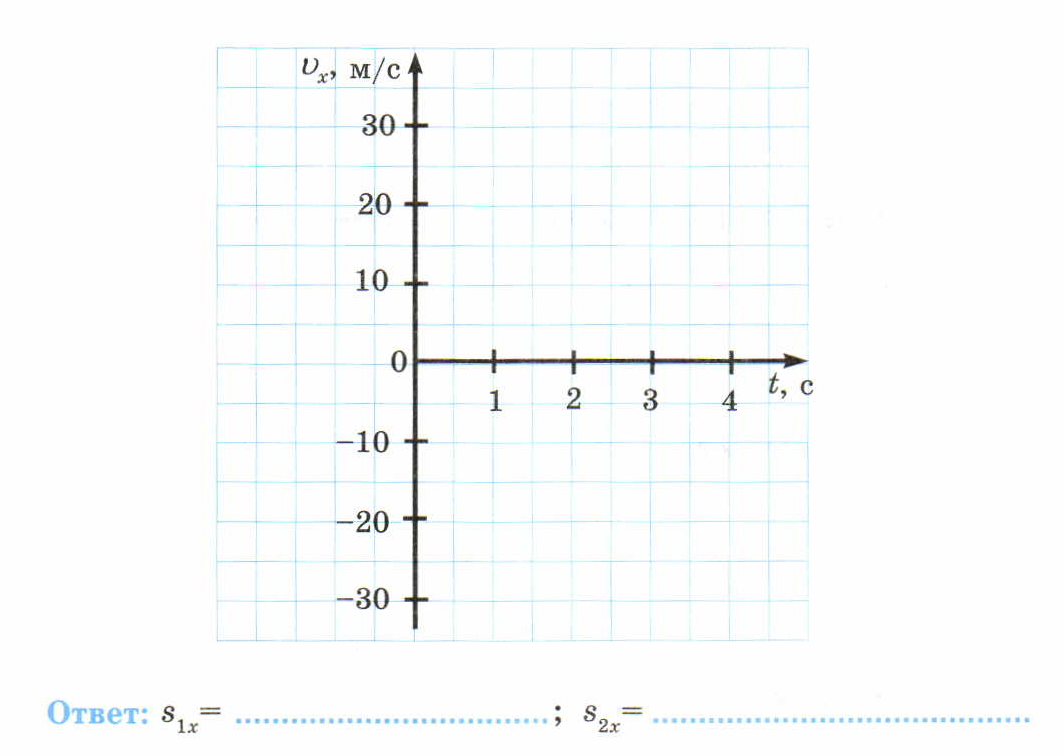 Задание 4. Найдите скорость автомобиля, преодолевшего путь в 150 км за 3 часа. Выразите ответ в м/с._________________________________________________________________________________________________________________________________________________________________________________________________________________________________________________________________________________Задание 5.Задание 6. Укажите уравнение движения тела, соответствующее представленному графику.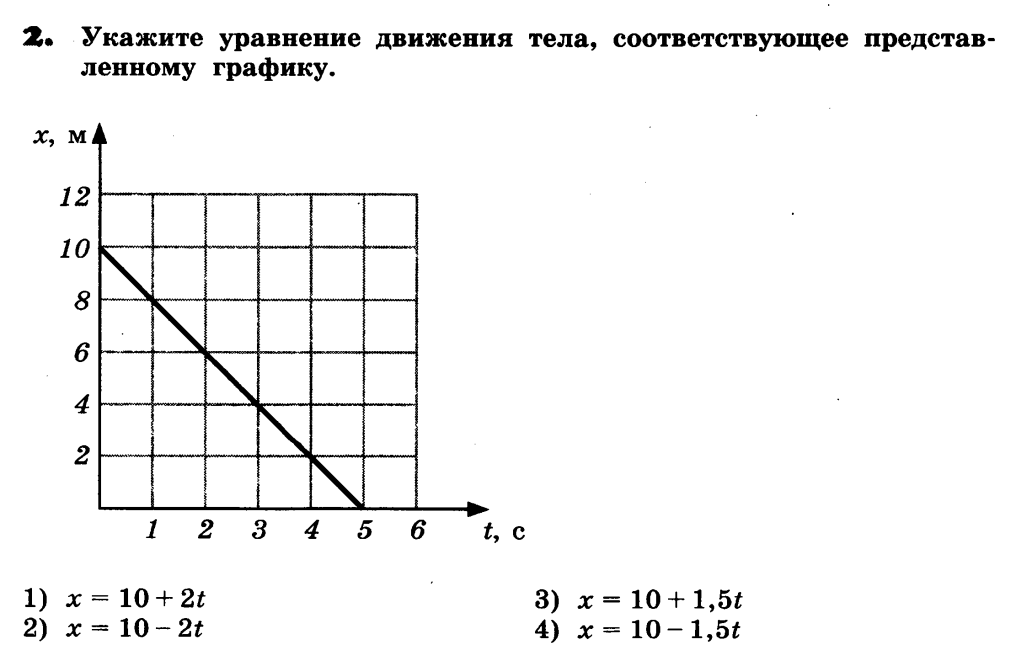 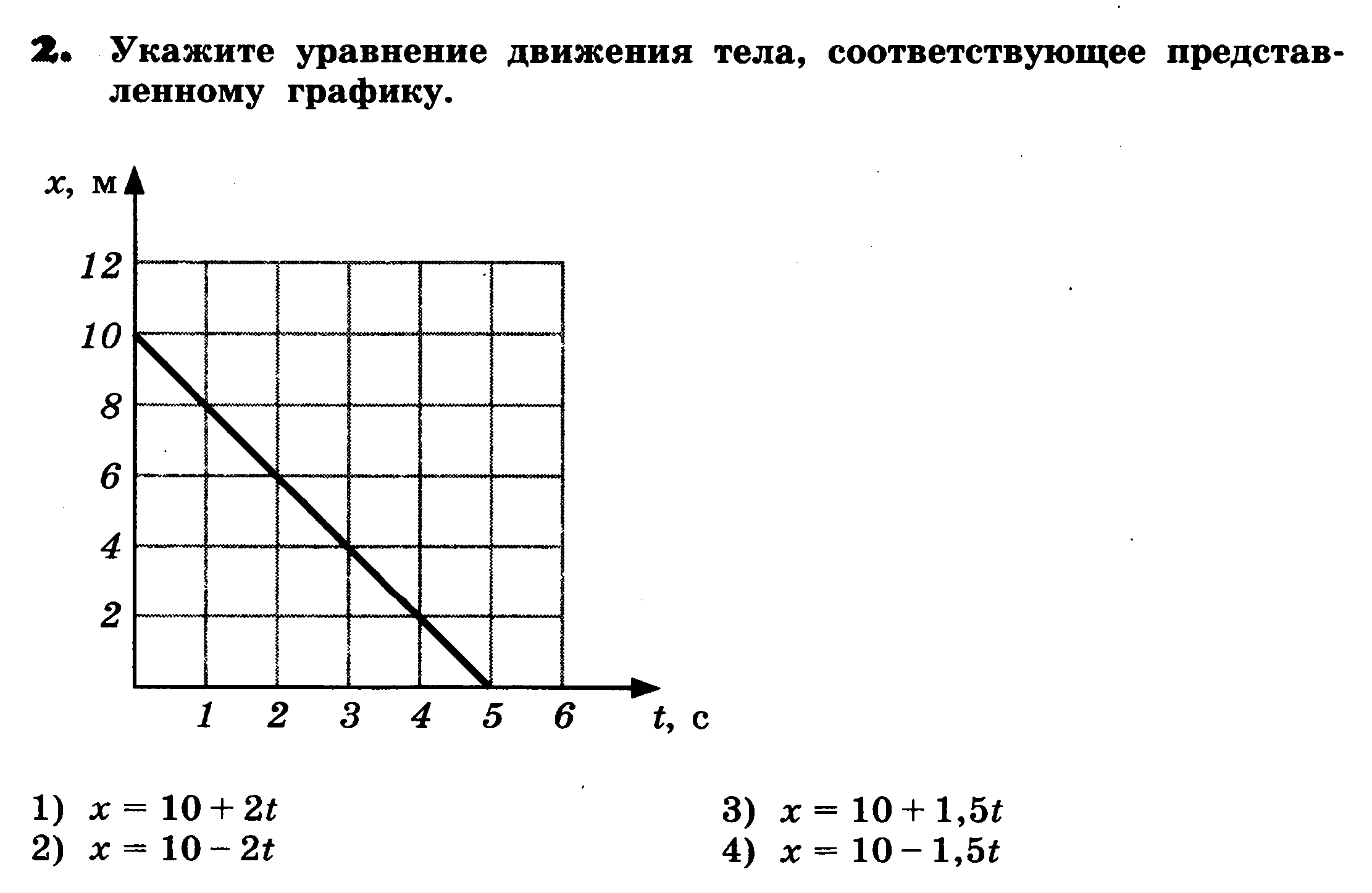 Задание 7.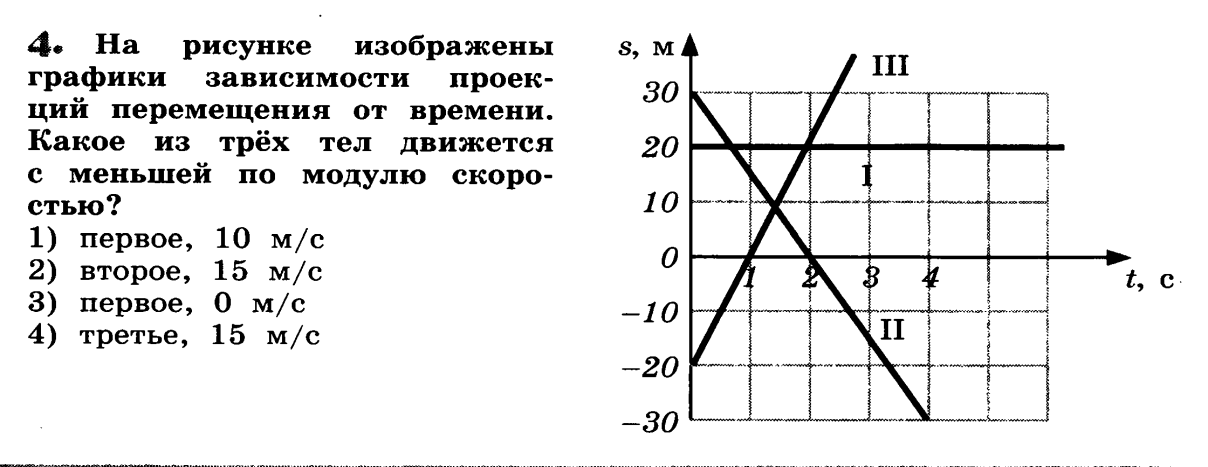 Задание 8. Выполните в рабочей тетради.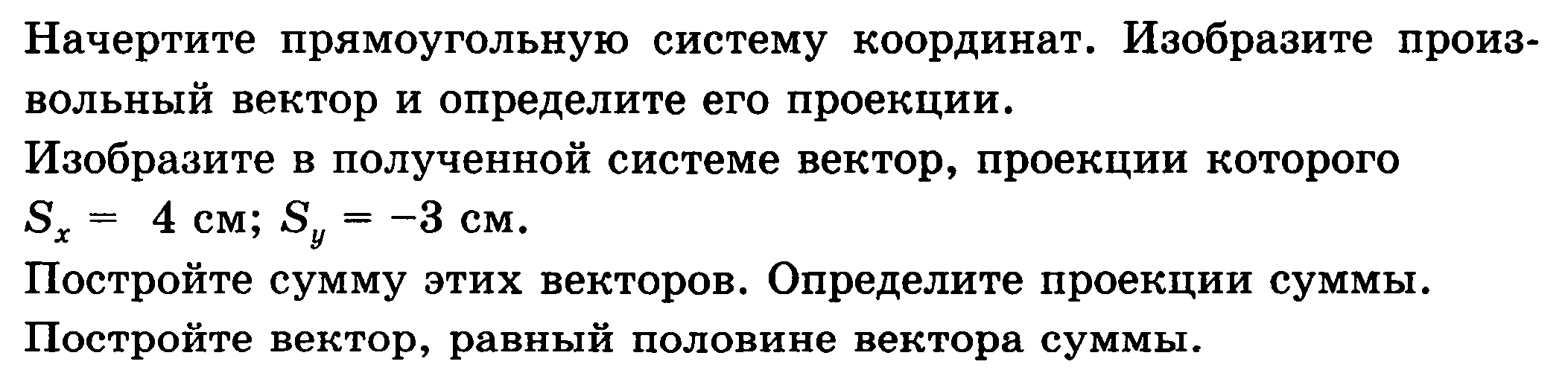 Равномерное прямолинейное движениеРавномерное прямолинейное движениеРавномерное прямолинейное движениеФизическая величинаФормулаЕдиница измеренияСкоростьПеремещениеПуть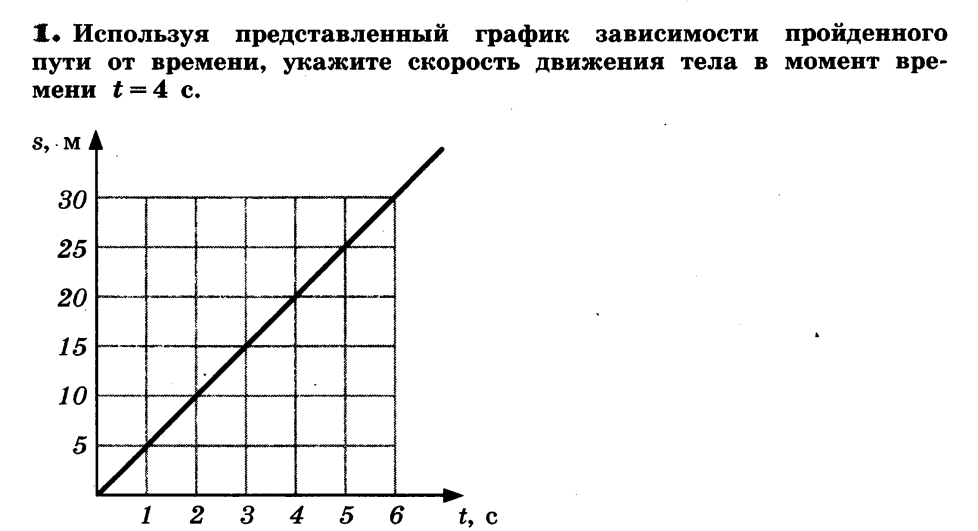 ____________________________________________________________________________________________________________________________________________________________________________________________________________________________________________________________________